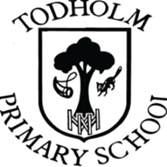 Home Learning PackPrimary 1Todholm Primary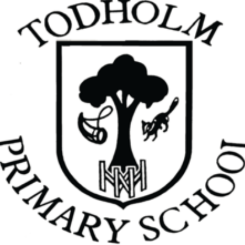 Useful websitesReading Eggs. Pupils have their own logins where they can work independently through the levels. Pupils can focus on spelling and reading. Sumdog. All pupils have logins where they can complete different numeracy games to earn coins. They can also be set challenges by their class teacher. This is something pupils can work on independently.  Education City. Pupils can log in and access both numeracy and literacy games and challenges which they can complete independently. Topmarks. No account needed, lots of interactive numeracy games for all age and stage. LiteracyUseful linksMr Thorne & Geraldine the Giraffe - https://www.youtube.com/user/breakthruchrisAlphablocks - https://www.youtube.com/channel/UC_qs3c0ehDvZkbiEbOj6DrgDoorway Online - https://www.doorwayonline.org.uk/activities/letterformation/Jolly Phonics Song - https://www.youtube.com/watch?v=2Xy2e78qxNgEncourage your child to read each day or to listen to a story. There are lots of stories on Authors live - https://www.scottishbooktrust.com/authors-live-on-demand?utf8=%E2%9C%93&filterrific%5Bhas_age_group%5D=three_five&filterrific%5Bhas_curriculum_area%5D=&filterrific%5Bhas_genre%5D=&filterrific%5Bhas_perfect_for%5D=&filterrific%5Bauthors_live_search%5D=Letter FormationPractise writing out your first name. Can you recognise your second name? Practise letter formation of the letters of the alphabet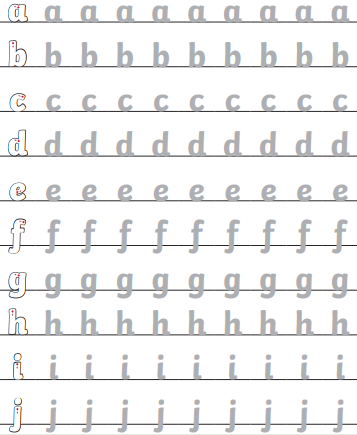 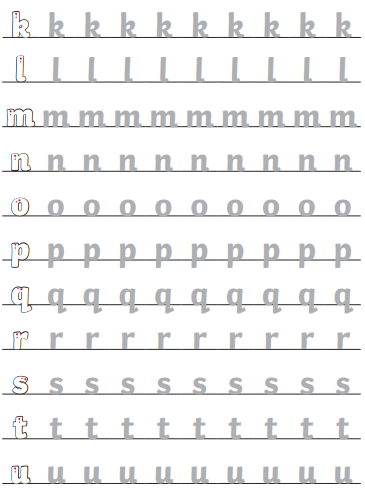 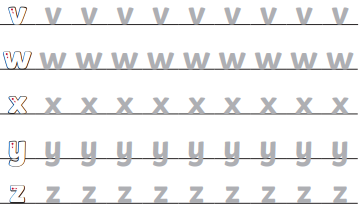 Pencil Control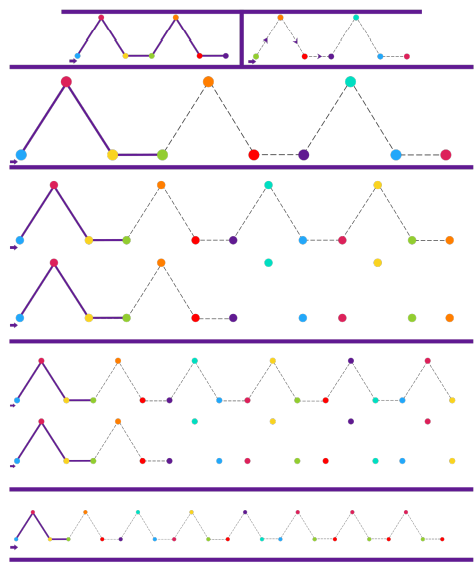 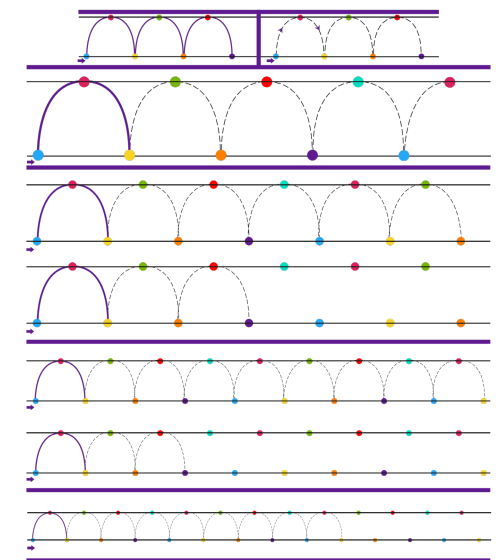 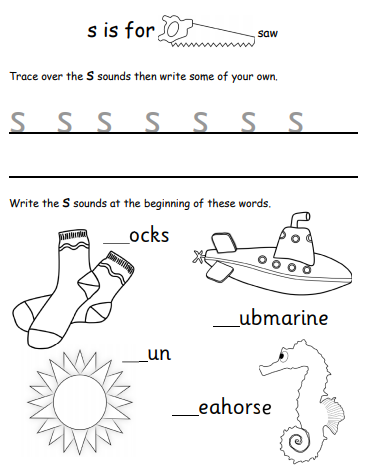 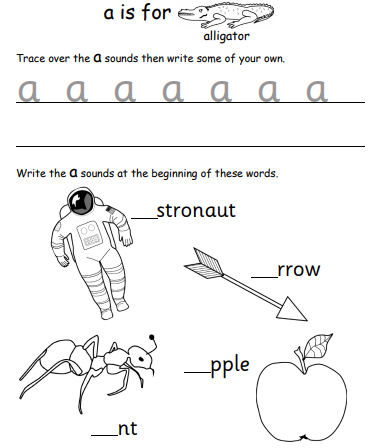 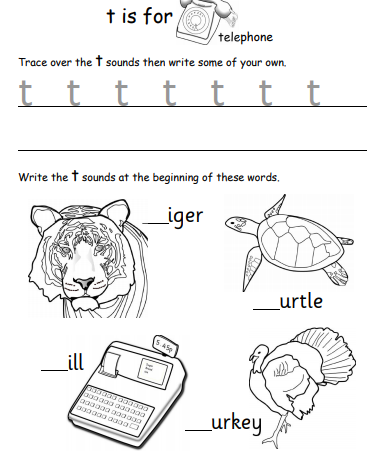 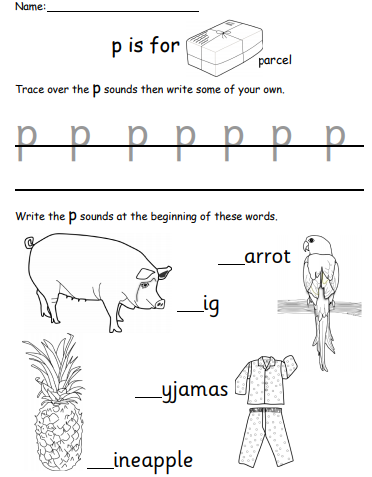 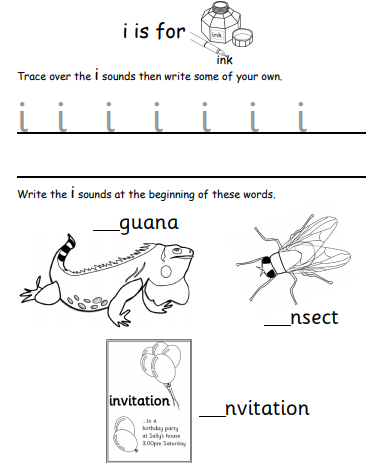 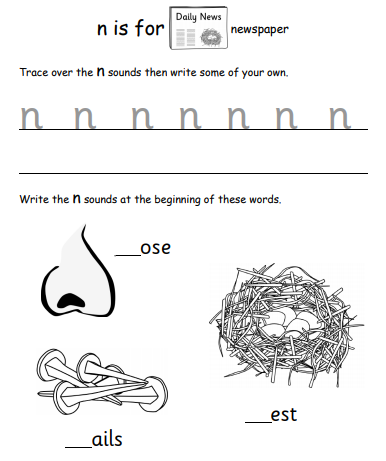 NumeracyUseful LinksNumber Jacks https://www.youtube.com/channel/UCWKuiktSh-V3E4ysPU0VC3QNumber Blocks https://www.youtube.com/channel/UCPlwvN0w4qFSP1FllALB92wJack Hartmann https://www.youtube.com/user/JackHartmann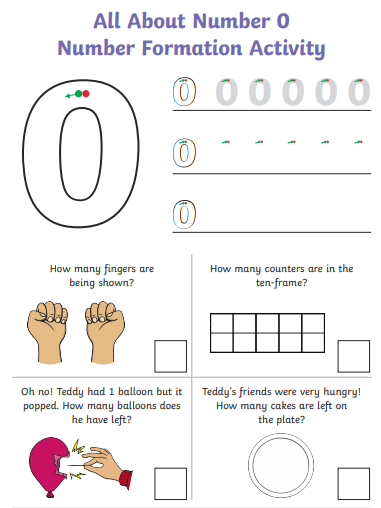 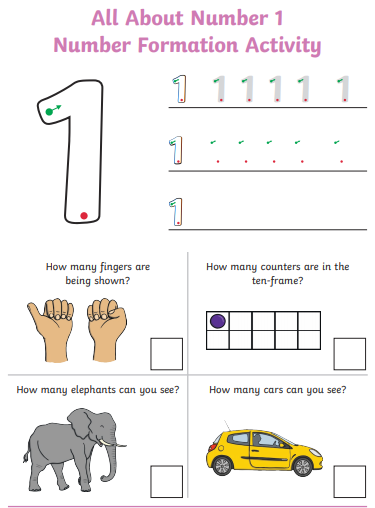 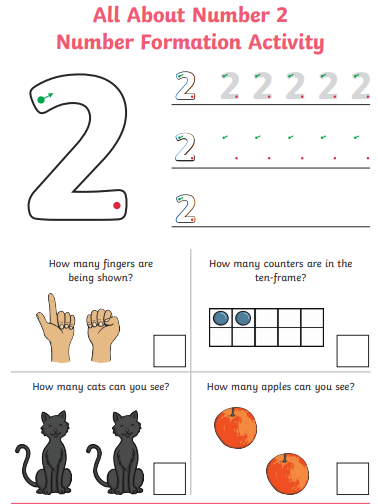 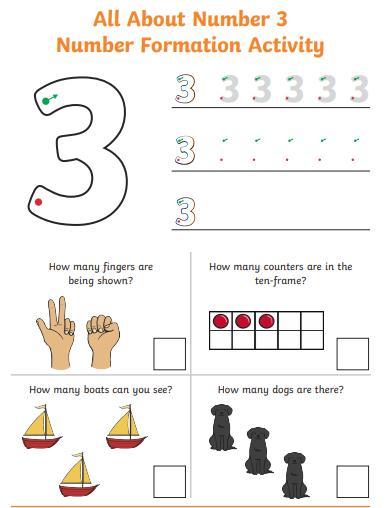 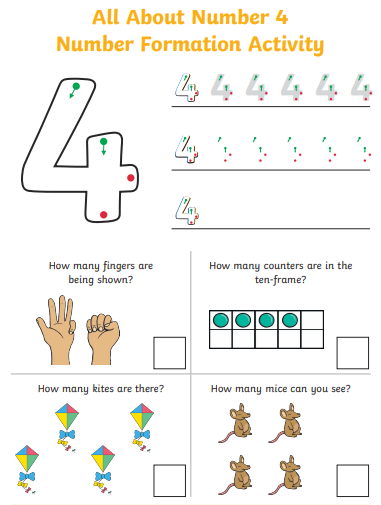 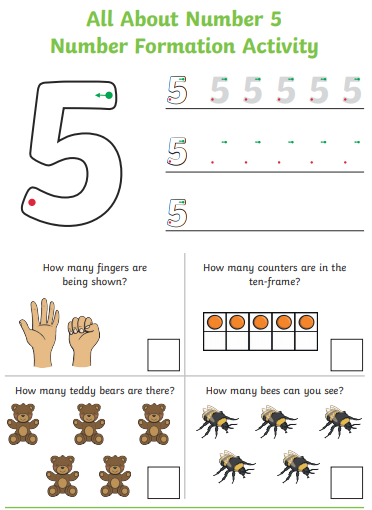 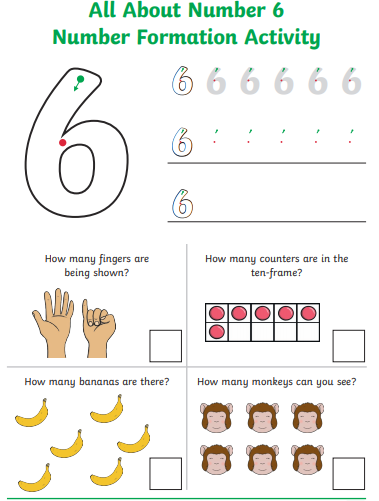 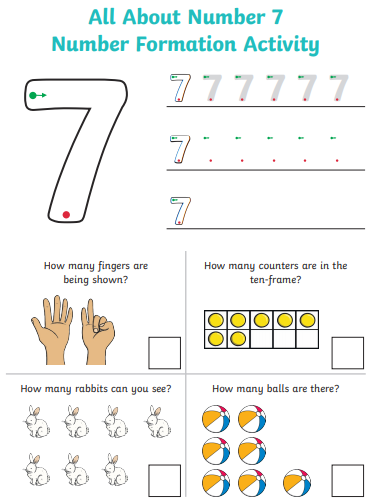 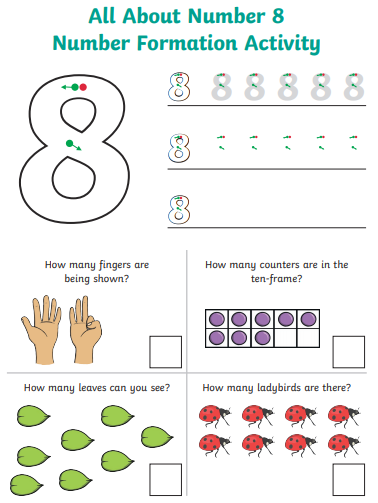 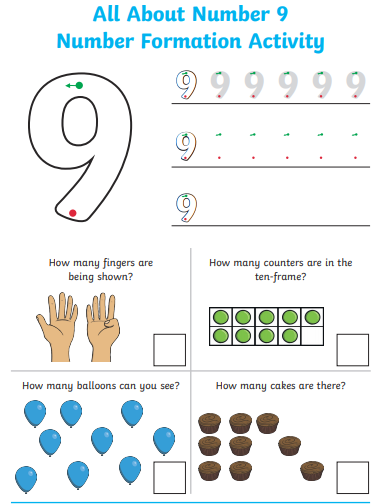 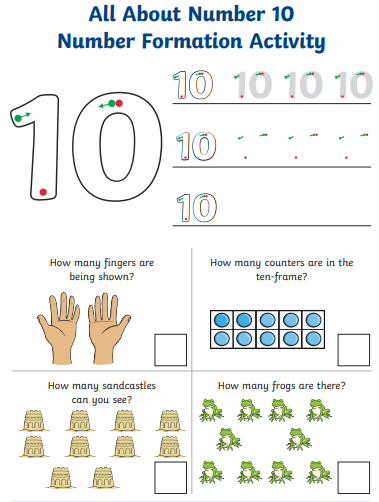 Number Bonds to 10 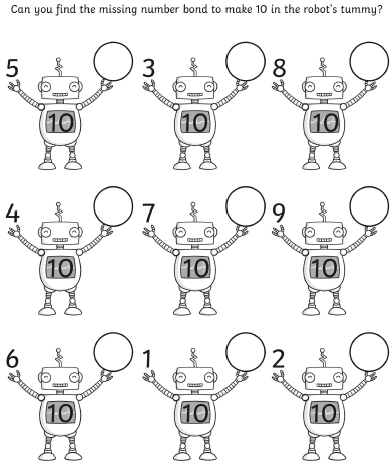 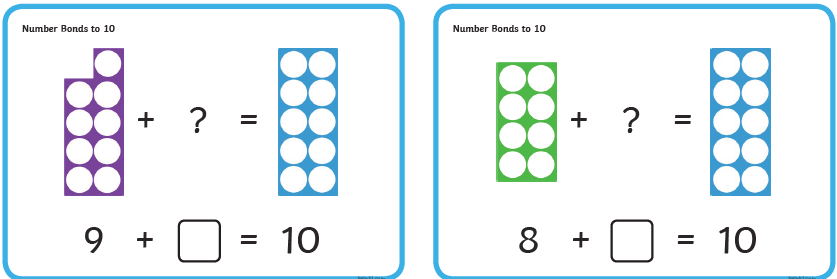 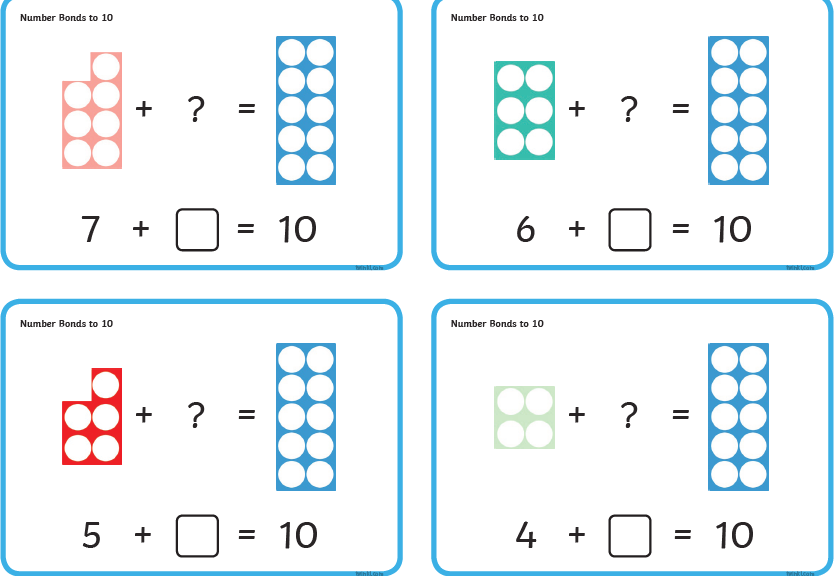 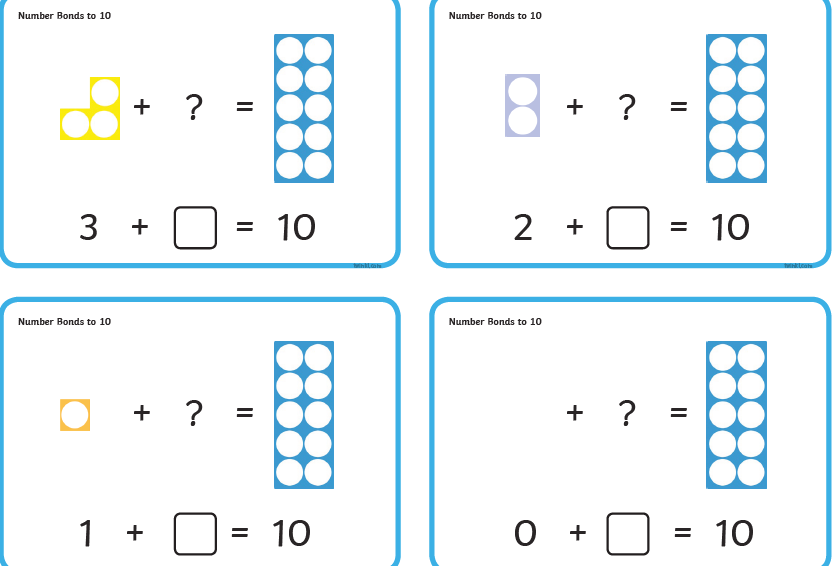 Part-Part-WholeUsing the template below, split these numbers using the part-part-whole method.E.g. 18 – in the top circle10 – in one circle8 - in the other circle 10 + 8 = 18 19,    22,    10,   12,    13,   16,   25,   15,  29,   19,   23,   14,  21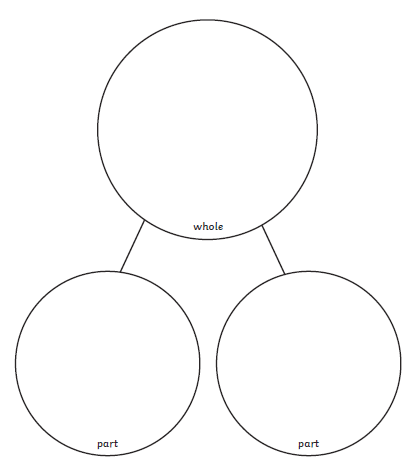 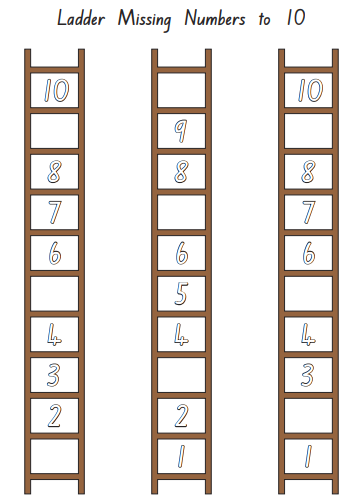 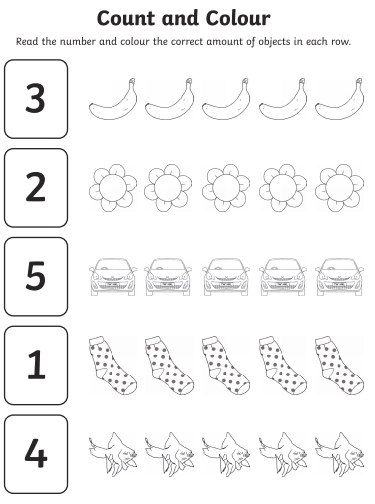 Health and WellbeingAll about me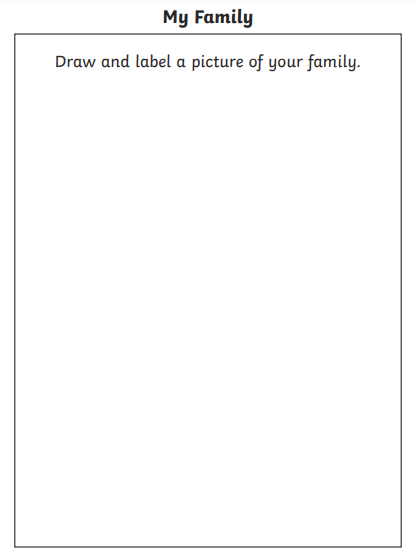 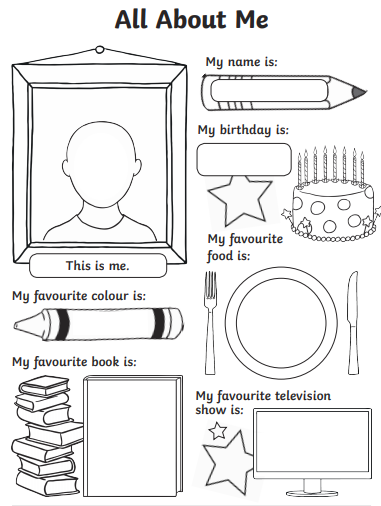 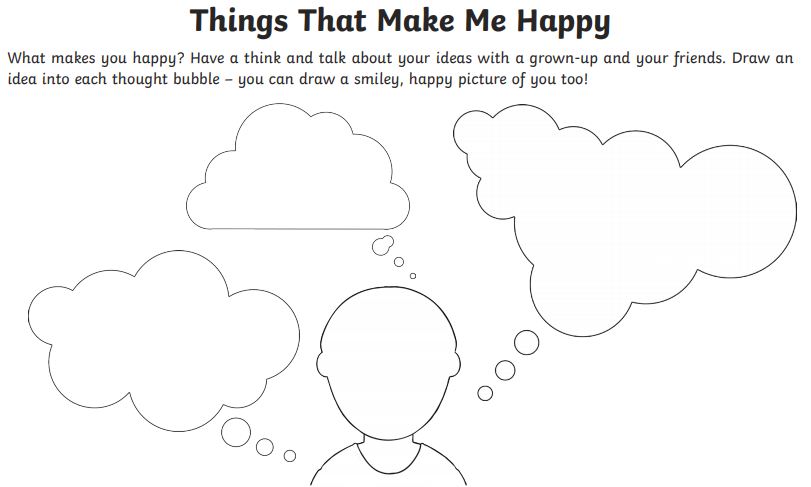 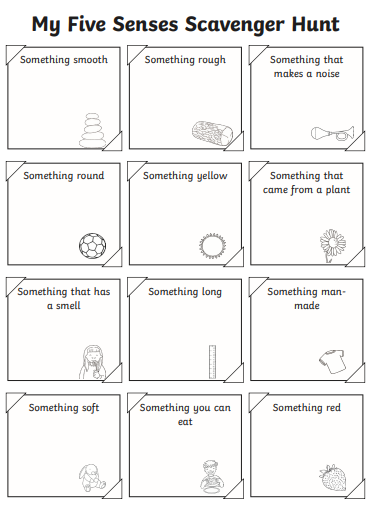 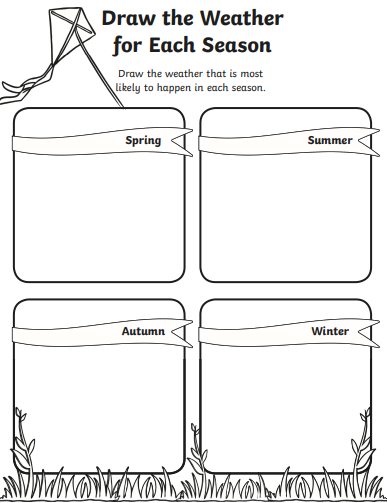 P.ECosmic Yoga - https://www.youtube.com/user/CosmicKidsYogaKidz Bop - https://www.youtube.com/channel/UCsMXYJDvYOAhpaDZ4QRuqVA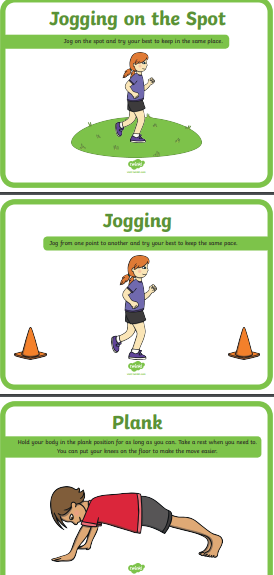 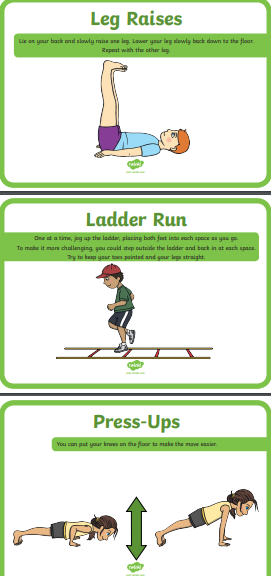 Yoga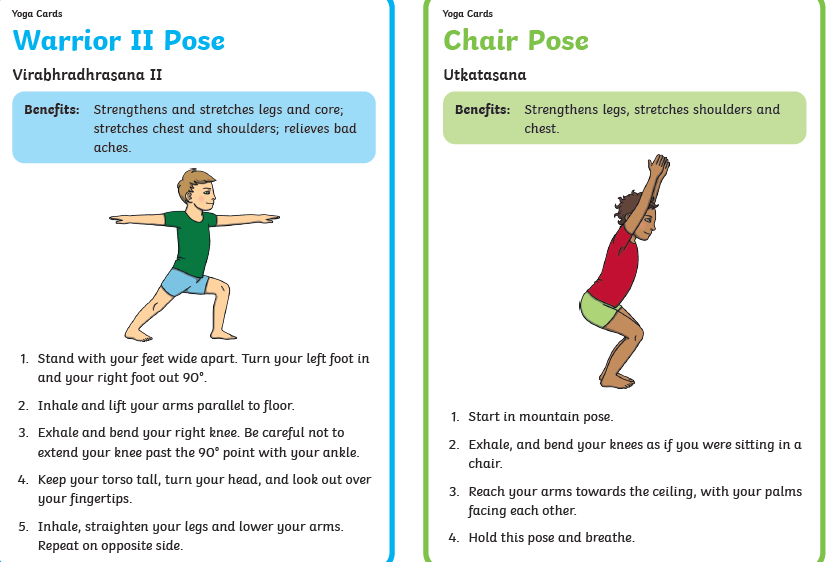 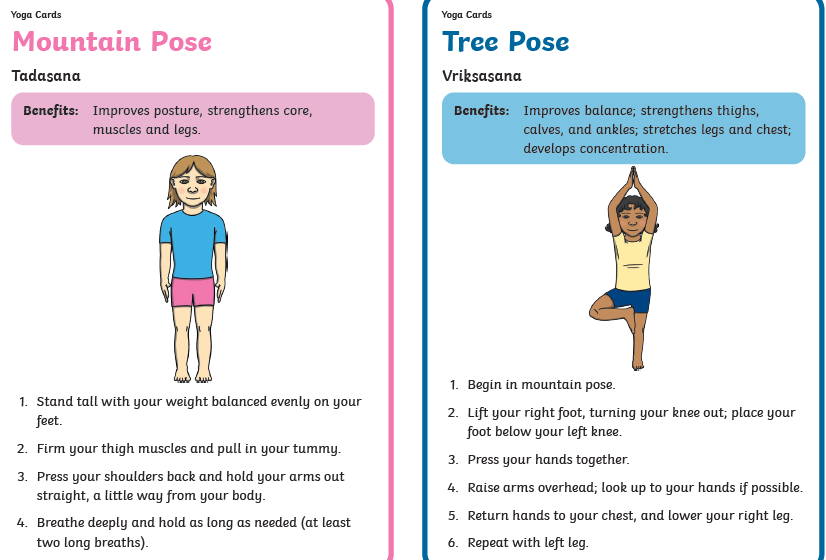 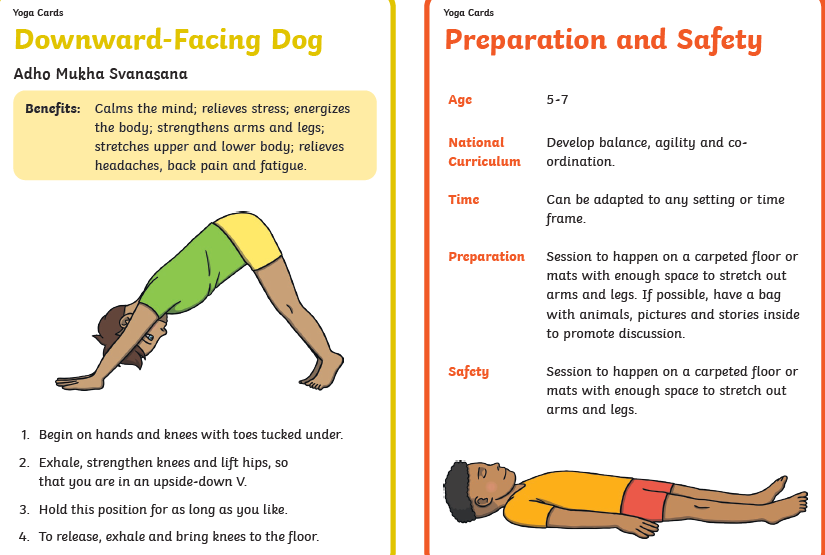 Breathing exercises 5 finger breathing - https://www.youtube.com/watch?v=DSgOW879jjAHot Chocolate breathing - https://www.youtube.com/watch?v=xjG-9RS9oCoBelly breathing - https://www.youtube.com/watch?v=RiMb2Bw4Ae8Rainbow breathing - https://www.youtube.com/watch?v=O29e4rRMrV4